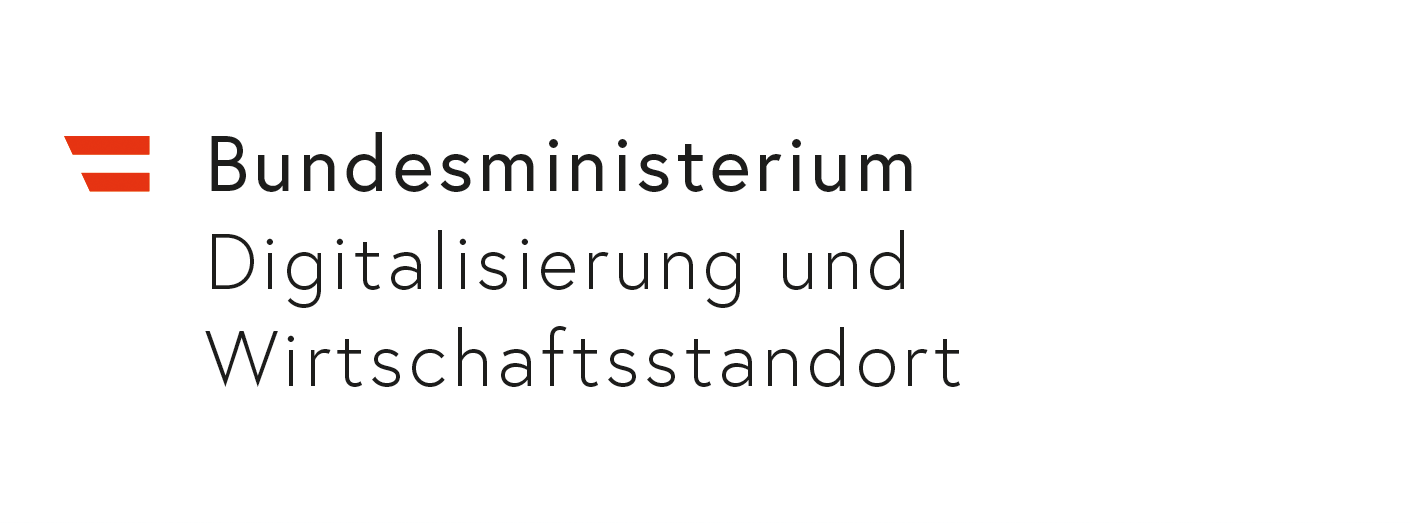 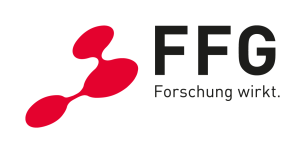 Publizierbarer Ergebnisberichtzur 7. Ausschreibung Qualifizierungsseminare mit Bildungs.Prämieaus dem Programm Forschungskompetenzen für die WirtschaftDas Projekt im ÜberblickDas Projekt im ÜberblickProjektkurztitel>Text<Projektlangtitel>Text<Konsortialführung>Text<Projektkonsortium>Text<Laufzeit>Text<Website>Text<Ergebnisbericht (max. 2.500 Zeichen)>Text<Kontakt (verantwortlich für den Inhalt dieses Ergebnisberichts)>Text<